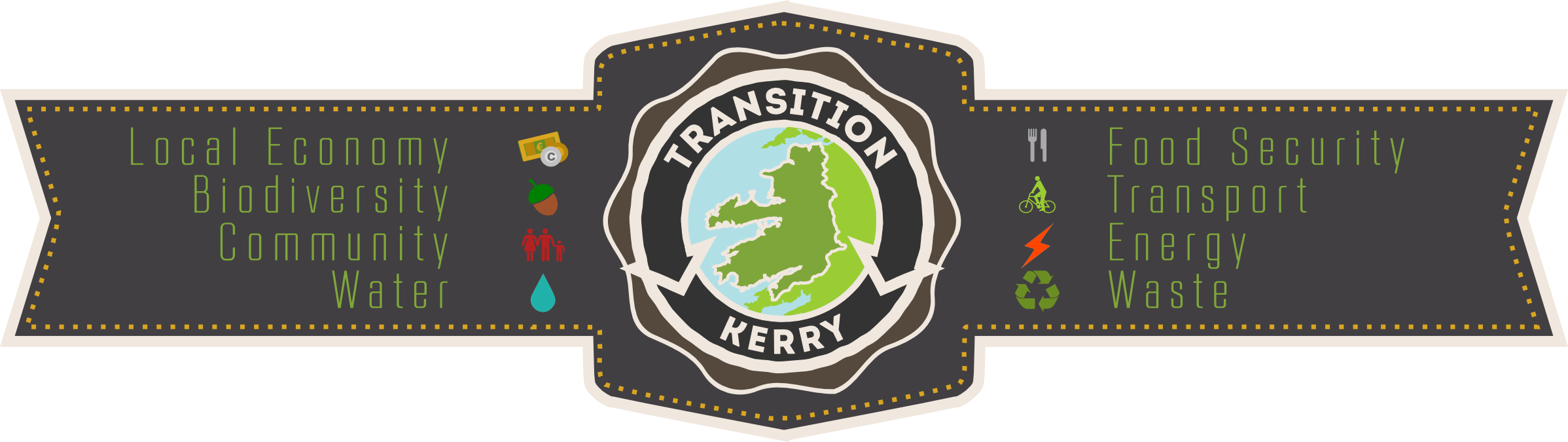 November 2017Up For the Challenge ? – Community Solutions to Climate ChangeWelcome NoteWelcome to today’s event. We hope you will find the day interesting and stimulating. Whilst you wait for proceedings to start, please browse through the information in the pack and perhaps reflect on what would be a good outcome from the day for you. Write it down and maybe share it with your neighbour at the table.___________________________________________________________________________________________________________________________________________________________________________________________________________________________________________________________________________________________________________________________________________________________________________________________________________________________________________________________________________________________________________________________________________________________________________________________________________________________________________________________________________________________________